～やってくる自然災害　あなたのお店・工場は大丈夫ですか？～事業継続計画(BCP)セミナー政府の地震調査委員会は、道東沖においてM９クラスの超巨大地震が、近い将来高い確率で起こる可能性を示しています。必ずやってくる災害に対し、家族、従業員の安全確保・安否確認、二次災害防止といった初期対応をはじめ、自身の柱となる事業を中断させない、また、短時間で復旧させる手段として「BCP(事業継続計画)」をあらかじめ想定し、事前に災害リスクに備えることの重要性が注目されています。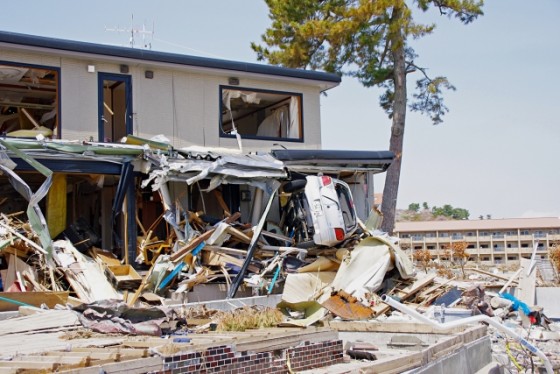 ―　プログラム　ー１８：００～１８：１５「えりも町で想定される自然災害および被害想定について」講師　えりも町企画課１８：１５～２０：００「たった1枚で安心を作れる～事業継続計画(BCP)の作り方～」　　　講師　東京海上日動火災保険㈱北海道支店苫小牧支社　　　　　　　　　　支社長代理　西　森　和　昭　氏◇日　時：平成３０年７月２６日(木)　午後６時～午後８時◇場　所：えりも町商工会研修室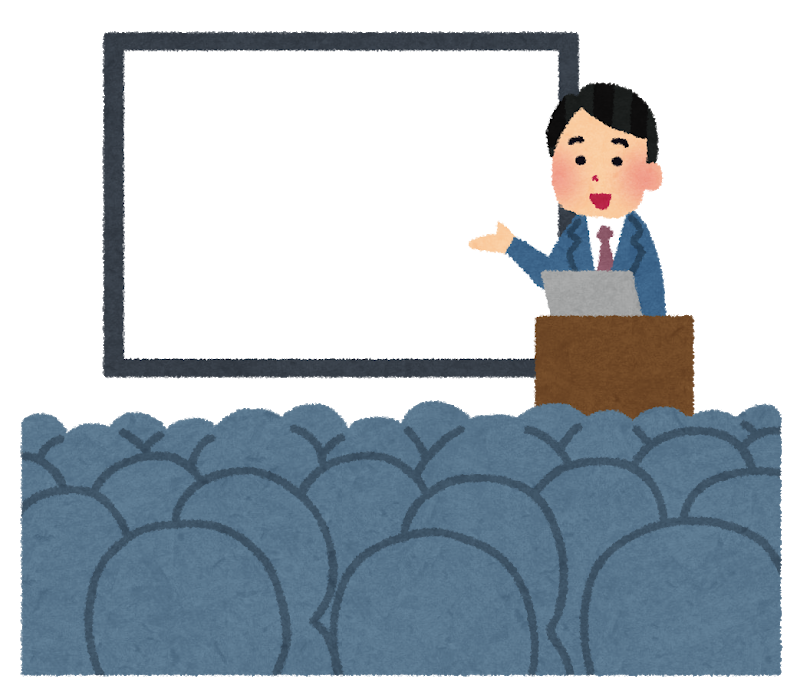 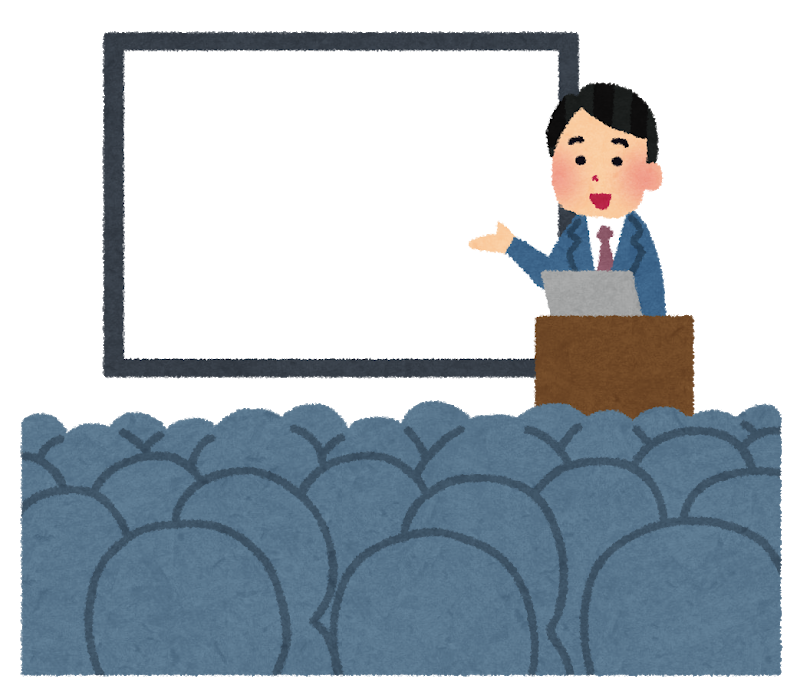 ◇受講料：無料　定員２０名　締切7月23日(月) 主　催：えりも町商工会後　援：(公社)浦河地方法人会えりも支部　　　　　　　日高信用金庫えりも支店問い合わせ　えりも町商工会　☎２－２２４１FAX２－３１１０《えりも町商工会　事業継続計画(BCP)セミナー参加申込書》申込書にご記入いただいた情報は本セミナーの運営管理に使用致します。事　業　所　名出　席　者　名